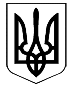 КАБІНЕТ МІНІСТРІВ УКРАЇНИПОСТАНОВАвід 20 серпня 2014 р. № 413КиївПро затвердження Порядку надання статусу учасника 
бойових дій особам, які захищали незалежність, 
суверенітет та територіальну цілісність України і
брали безпосередню участь в антитерористичній 
операції, забезпеченні її проведенняВідповідно до пункту 19 частини першої статті 6 Закону України “Про статус ветеранів війни, гарантії їх соціального захисту” Кабінет Міністрів України постановляє:1. Затвердити Порядок надання статусу учасника бойових дій особам, які захищали незалежність, суверенітет та територіальну цілісність України і брали безпосередню участь в антитерористичній операції, забезпеченні її проведення, що додається.2. Міністерству соціальної політики, Державній службі у справах ветеранів війни та учасників антитерористичної операції разом із заінтересованими органами виконавчої влади створити єдиний реєстр учасників антитерористичної операції.3. Міністерствам, іншим центральним органам виконавчої влади привести власні нормативно-правові акти у відповідність із цією постановою та рекомендувати іншим державним органам привести власні нормативно-правові акти у відповідність із цією постановою.Прем’єр-міністр України                                                     А. ЯЦЕНЮКЗАТВЕРДЖЕНО
постановою Кабінету Міністрів України
від 20 серпня 2014 р. № 413ПОРЯДОК
надання статусу учасника бойових дій особам, які захищали 
незалежність, суверенітет та територіальну цілісність України
і брали безпосередню участь в антитерористичній операції, 
забезпеченні її проведення1. Цей Порядок визначає процедуру надання статусу учасника бойових дій особам, які захищали незалежність, суверенітет та територіальну цілісність України і брали безпосередню участь в антитерористичній операції, забезпеченні її проведення, та категорії таких осіб.2. Статус учасника бойових дій надається:військовослужбовцям (резервістам, військовозобов’язаним) та працівникам Збройних Сил, Національної гвардії, СБУ, Служби зовнішньої розвідки, Держприкордонслужби, Держспецтрансслужби, особам рядового і начальницького складу, військовослужбовцям, працівникам МВС, Управління державної охорони, Держспецзв’язку, ДСНС, ДПтС, військових формувань, які захищали незалежність, суверенітет та територіальну цілісність України і брали безпосередню участь в антитерористичній операції, забезпеченні її проведення, перебуваючи безпосередньо в районах проведення антитерористичної операції;працівникам підприємств, установ та організацій, які залучалися і брали безпосередню участь в антитерористичній операції в районах її проведення.3. Райони проведення антитерористичної операції та терміни її проведення визначаються Антитерористичним центром при СБУ.4. Підставою для надання особам статусу учасника бойових дій є:для осіб, зазначених в абзаці другому пункту 2 цього Порядку, — документи про безпосереднє залучення до виконання завдань антитерористичної операції в районах її проведення, направлення (прибуття) у відрядження до районів проведення антитерористичної операції, їх перебування в таких районах з метою виконання завдань із захисту незалежності, суверенітету та територіальної цілісності України шляхом безпосередньої участі в антитерористичній операції, забезпеченні її проведення (витяги з наказів, директив, розпоряджень, посвідчень про відрядження, журналів бойових дій, бойових донесень, дислокацій, книг нарядів, графіків несення служби, звітів, зведень, донесень, матеріалів спеціальних (службових) розслідувань за фактами отримання поранень);для осіб, зазначених в абзаці третьому пункту 2 цього Порядку, — документи про безпосереднє залучення до виконання завдань антитерористичної операції в районах її проведення або направлення (прибуття) у відрядження для безпосередньої участі в антитерористичній операції в районах її проведення (витяги з наказів, розпоряджень, посвідчень про відрядження, книг нарядів, матеріалів спеціальних (службових) розслідувань за фактами отримання поранень), а також документи, що були підставою для прийняття керівниками підприємств, установ, організацій рішення про направлення осіб у таке відрядження.5. Рішення про надання статусу учасника бойових дій приймається міжвідомчою комісією з питань розгляду матеріалів про визнання учасниками бойових дій (далі — міжвідомча комісія), яка утворюється Державною службою у справах ветеранів війни та учасників антитерористичної операції із включенням до її складу фахівців Міноборони, МВС, Національної гвардії, СБУ, Служби зовнішньої розвідки, Адміністрації Держприкордонслужби, Адміністрації Держспецтрансслужби, Управління державної охорони, Адміністрації Держспецзв’язку, ДСНС, ДПтС, військових формувань. До складу міжвідомчої комісії можуть включатися фахівці інших державних органів та представники громадських організацій.6. Для надання статусу учасника бойових дій особам, зазначеним в абзаці другому пункту 2 цього Порядку, командири (начальники) військових частин (органів, підрозділів) або інші керівники установ, закладів у місячний строк після завершення особами виконання завдань антитерористичної операції в районах її проведення зобов’язані подати на розгляд комісій, утворених у міністерствах, інших центральних органах виконавчої влади чи інших державних органах (далі — комісія), у підпорядкуванні яких перебували військові частини (органи, підрозділи), установи та заклади, в складі яких проходили службу чи працювали особи, довідки за формою згідно з додатком 1 та документи, які є підставою для надання особам статусу учасника бойових дій.Комісії вивчають документи і подають їх на розгляд міжвідомчої комісії, а в разі відсутності підстав, які підтверджуються документами, повертають їх до військових частин (органів, підрозділів), установ, закладів з метою подальшого доопрацювання.Рішення щодо утворення комісій та положення про них затверджуються відповідними міністерствами, іншими центральними органами виконавчої влади та іншими державними органами.Міжвідомча комісія розглядає документи, надіслані комісією, і в разі потреби заслуховує пояснення осіб, стосовно яких вони подані, свідків, представників державних органів та в місячний строк з дня надходження документів приймає рішення щодо надання статусу учасника бойових дій, про що інформує комісію.7. Для надання статусу учасника бойових дій особам, зазначеним в абзаці третьому пункту 2 цього Порядку, керівники підприємств, установ, організацій в місячний строк після завершення особами виконання завдань антитерористичної операції в районах її проведення зобов’язані подати на розгляд міжвідомчої комісії довідки за формою згідно з додатком 2 та документи, які є підставою для надання особам статусу учасника бойових дій.Міжвідомча комісія розглядає документи і в разі потреби заслуховує пояснення осіб, стосовно яких вони подані, свідків, представників державних органів та приймає в місячний строк з дня надходження документів рішення щодо надання статусу учасника бойових дій, про що інформує керівників підприємств, установ, організацій та органи соціального захисту населення за місцем реєстрації особи.8. У разі неподання командиром (начальником) військової частини (органу, підрозділу) або іншим керівником установи, закладу до комісії чи керівником підприємства, установи, організації до міжвідомчої комісії документів, необхідних для надання статусу учасника бойових дій, особа може самостійно звернутися до таких комісій.У разі відмови в наданні статусу учасника бойових дій питання про надання особі зазначеного статусу може повторно виноситися на розгляд міжвідомчої комісії за рішенням Міністра соціальної політики.Рішення комісії може бути оскаржено в судовому порядку.9. Посвідчення учасника бойових дій і нагрудний знак особам, яким надано статус учасника бойових дій, видаються органами Міноборони, МВС, СБУ, Служби зовнішньої розвідки, Адміністрації Держприкордонслужби, Адміністрації Держспецтрансслужби, Управління державної охорони, Адміністрації Держспецзв’язку, ДСНС, ДПтС, а також органами соціального захисту населення за місцем їх реєстрації.Додаток 1
до ПорядкуКутовий штамп військової частини(органу, підрозділу),установи, закладу ДОВІДКА
про безпосередню участь особи в антитерористичній операції, 
забезпеченні її проведення і захисті незалежності, суверенітету 
та територіальної цілісності України Видана ____________________________________________________________________(військове (спеціальне) звання,________________________________________________________________________________прізвище, ім’я, по батькові)про те, що він (вона) дійсно в період з __________ по __________ безпосередньо брав (брала) участь в антитерористичній операції, забезпеченні її проведення і захисті незалежності, суверенітету та територіальної цілісності України в районі/районах проведення антитерористичної операції ________________________________________________________________________________________________________________________________________________________________.Підстава: __________________________________________________________________.Ця довідка є підставою для надання особі статусу учасника бойових дій._____________________________        _____________           ___________________  (найменування посади, військове                (підпис)                  (ініціали та прізвище) (спеціальне) звання командира  (начальника) військової частини (органу, підрозділу) чи іншого керівника установи, закладу)МП____________________Додаток 2
до ПорядкуКутовий штамп підприємства, установи,організації ДОВІДКА
про безпосередню участь особи в антитерористичній операції Видана ____________________________________________________________________(прізвище, ім’я, по батькові)про те, що він (вона) дійсно в період з __________ по __________ безпосередньо брав (брала) участь в антитерористичній операції в районі/районах проведення антитерористичної операції __________________________________________________________________________________________________________________________________________________________________.Підстава: ___________________________________________________________________.Ця довідка є підставою для надання особі статусу учасника бойових дій.______________________________               __________                   __________________   (найменування посади керівника                     (підпис)                      (ініціали та прізвище)підприємства, установи, організації)МП_________________